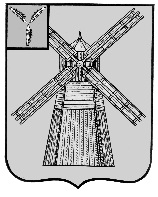 СОБРАНИЕ   Д Е П У Т А Т О ВПИТЕРСКОГО МУНИЦИПАЛЬНОГО РАЙОНА САРАТОВСКОЙ ОБЛАСТИРЕШЕНИЕОт 22 декабря 2017 г.                                                                                №18-14О внесении изменений в Приложение к решению Собрания депутатов Питерского муниципального района Саратовской области от 31 января 2013 г.№25-16    В целях создания условий для устойчивого развития Мироновского муниципального образования Питерского муниципального района  Саратовской области, эффективного землепользования и застройки, планировки территории поселения, обеспечения прав и законных интересов физических лиц, в соответствии с Градостроительным кодексом Российской Федерации, Федеральным законом от 06.10.2003 г. №131 ФЗ «Об общих принципах организации местного самоуправления в Российской Федерации», в соответствии с заключением публичных слушаний  по проекту о внесении изменений в правила землепользования и застройки Мироновского муниципального образования Питерского района Саратовской области от 13.12.2017 г., протоколом публичных слушаний по рассмотрению проекта о внесении изменений в «Правила землепользования и застройки Мироновского муниципального образования Питерского муниципального района Саратовской области от 13.12.2017 г., руководствуясь  Уставом  Питерского муниципального района Саратовской области,  Собрание Депутатов Питерского муниципального района Саратовской области РЕШИЛО: 1.Внести в Приложение к Решению Собрания депутатов Питерского муниципального района Саратовской области от 31 января 2013 г.  №25-16 «Об утверждении Правил землепользования и застройки поселения Мироновского муниципального образования» с изменениями (от 23 марта 2017 г. № 8-7) в статью 27. «Градостроительные регламенты на территории жилой зоны» раздел Ж-1 Зона застройки индивидуальными жилыми домами. Основные виды разрешенного использования земельных участков и объектов капитального строительства следующие изменения:- дополнить абзацем следующего содержания:(в соответствии с классификатором видов разрешенного использования земельных участков с изменениями от 30.09.2015 г) исключив данный вид Магазины п.4.4 из вспомогательных видов использования земельных участков.».2. Опубликовать настоящее решение на официальном сайте администрации Питерского муниципального района в информационно-телекоммуникационной сети «Интернет» по адресу: http://piterka.sarmo.ru/.3.Настоящее решение вступает в силу с момента его официального опубликования.«Вид использованияПредельные параметры разрешенного строительства, реконструкции объектов капитального строительстваМагазины п.4.41. Предельные (минимальные и (или) максимальные) размеры земельных участков:- площадь земельного участка- от 100 до 20000 кв. м.;- ширина земельного участка – от 10 до 100 м;- длина земельного участка – от 10 до 100 м.2. Минимальные отступы от границ земельных участков - 5 м.3. Предельное количество этажей – 2 этажа.4. Максимальный процент застройки в границах земельного участка – 70 %.5. Иные показатели - максимальная высота оград – 1м. в легких конструкцияхПредседатель Собрания депутатов Питерского муниципального районаГлава Питерского муниципального района ____________В.Н.Дерябин ______________С.И.Егоров